Publicado en Madrid el 09/09/2020 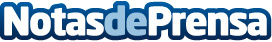 La nueva tecnología imprescindible en la gestión eficaz de riesgos en la banca digitalEl uso de la nueva tecnología es clave en la gestión de los riesgos para tomar decisiones eficaces, implementar y personalizar las soluciones. GDS Modellica provee software decisional y analítica para gestionar todo el ciclo de riesgos de créditos, combatir el fraude con una interfaz única que permite una visión integral del clienteDatos de contacto:En Ke Medio Broadcasting912792470Nota de prensa publicada en: https://www.notasdeprensa.es/la-nueva-tecnologia-imprescindible-en-la Categorias: Nacional Derecho Franquicias Finanzas Hardware Emprendedores E-Commerce Software Ciberseguridad Recursos humanos Innovación Tecnológica http://www.notasdeprensa.es